Masses Days and TimesSaturday 10am and 6pmSunday 10am9.30am on Wednesdays and Fridays.    Confessions will be 10.45am on Saturdays.  TThe Rosary Group meets each Saturday at 9.30am.Blessing for items/articles - If you would like a blessing given for your home, car or other articles, please speak to Fr. Alex.VolunteeringWe are looking for someone to be in charge of our Parish Library and Religious Articles in the Community Room. If you are interested in volunteering, please speak to Fr Alex. There are always opportunities to volunteer within our Church Community. If you would like to become a READER, SACRISTAN, WELCOMER, or to assist with the FOOD BANK, the CLEANING or the PARISH LIBRARY please speak with Fr. Alex or contact the office. As always, thank you to everyone who volunteers to help our Church Community.Parish organised events – Dates for your DiaryWe have a number of events lined up for the coming months and look forward to seeing a good number of parishioners attending.  Although fund raising is no longer as important as it once was, it is good for us to get together socially, for catching up with fellow parishioners and to be able to meet new members and also to enjoy ourselves!  Where tickets are required, we endeavour to keep the price as low as possible whilst being able to cover any costs.Future dates (further details to follow): Friday 18 November: Deacon David's Chips and Shadows Evening.Wednesday 7 December: Waveney Choir Christmas Concert. Christmas music for all the family.8 Day Pilgrimage to the Holy Land 2023 = 16th-23rd MarchFor any of our parishioners who are interested, further details can be had by phoning Margaret Donnelly. Tel 01953 861479The Norfolk Churches Trust annual bike ride took place on Saturday 10th September. Maggie Nylk took part and raised a total of £300.00, which will be divided equally between the Norfolk Churches Trust and St Henry Morse. Our huge thanks to Maggie for taking part and raising an incredible amount of money for good causes. Maggie says, “A big thanks to all who sponsored me”. World Youth Sunday – November 20th 2022. As well as the diocese taking a group to the International World Youth Day in Portugal next summer, World Youth Sunday, is when the global church recognises and celebrate young people. The Diocesan Youth Service is holding a special event at St. John's Cathedral, Norwich. Everyone of secondary school age and upwards is welcome! Amongst other activities, there will be live music, inspiring talks and good food! See www.rcdea.org/youth for more details. Could you be a Foundation Governor in one of our Catholic Schools? The Diocese of East Anglia is responsible for 26 schools across the diocese. They all need foundation governors to provide support and challenge and oversight of the work of the school. We need more practising Catholics to put themselves forward to serve as foundation governors. If this is something you feel you might be able to contribute to (and full training and support will be provided) we would love to hear from you. Please contact me, Andy Stone, Director of Schools’ Service by email andy.stone@rcdea.org.uk or by phone on 07500701977 if this could be something of interest to you.Father Alex would like to thank you for your most generous donations towards the renovation of the 'First Mission House' in Abrem Saaman, via Elmina, Ghana. The donations returned so far have totalled £1,500. However, the budget for the complete renovation is £ 15,000.  We are asking once again, if you are able, to contribute further to this renovation. If you would prefer to make your donation online the online transfer details are as follows: "Diss Catholic Church" Mission House Project. HSBC Acct. No. 01477331 Sort Code 40-19-18. May God touch you to support this just course and may you be replenished abundantly.  Father Alex.WAVENEY VALLEY FOOD BANK - ITEMS URGENTYLY NEEDED:Rice pudding, Tinned fruit, UHT milk, Sugar, Custard, Biscuits, Instant Mash, Long Life Fruit Juice, Sponge Puddings, Tinned potatoes, Rice, Jam/Spreads Catholic Social Action Network - Advice on how you can help people caught up in the war in Ukraine is available from the Catholic Social Action Network at https://www.csan.org.uk/ukraine/The Tuesday Club is held on the third Tuesday of each month . We meet at 7 pm in the evening and have planned activities throughout the year . Some activities are in the community room and others will be local to Diss. We will always aim to help with transport between ourselves . Everyone is very welcome . WILL YOU TAKE THE FIRST STEP?  CAFOD’s Gap year programme, Step into the Gap is a great opportunity for Young Adults aged between 18-30 to develop leadership skills, put their faith into action and meet new people. Based in the UK in a re-treat centre or Catholic Secondary school with accommodation, travel and stipend included. Open to UK applicants who have the right to live and work in the UK only. Take the first step and find out more information and how to apply for SEPTEMBER 2022 go to Step into the Gap| Volunteer for your gap year | CAFOD [1]DID YOU KNOW? CAFOD is the official overseas aid agency of the Catholic Church in England and Wales. We work with some of the most hard-to-reach communities around the world and those living in the hardest of circumstances. We believe in tackling the root causes of poverty and this is why we ask our supporters to take part in our campaigns which address poverty and injustice head-on. We encourage people to sign petitions, meet their MPs and contact big businesses etc. Together we’ve witnessed some historic breakthroughs such as debt relief for struggling countries, action by government on climate change and large companies signing up to ethical agreements. Thank you for joining us in this work. Do have a look at our current campaign which is about food cafod.org.uk/food [2] and help make the world a better place for all.    JANE CRONE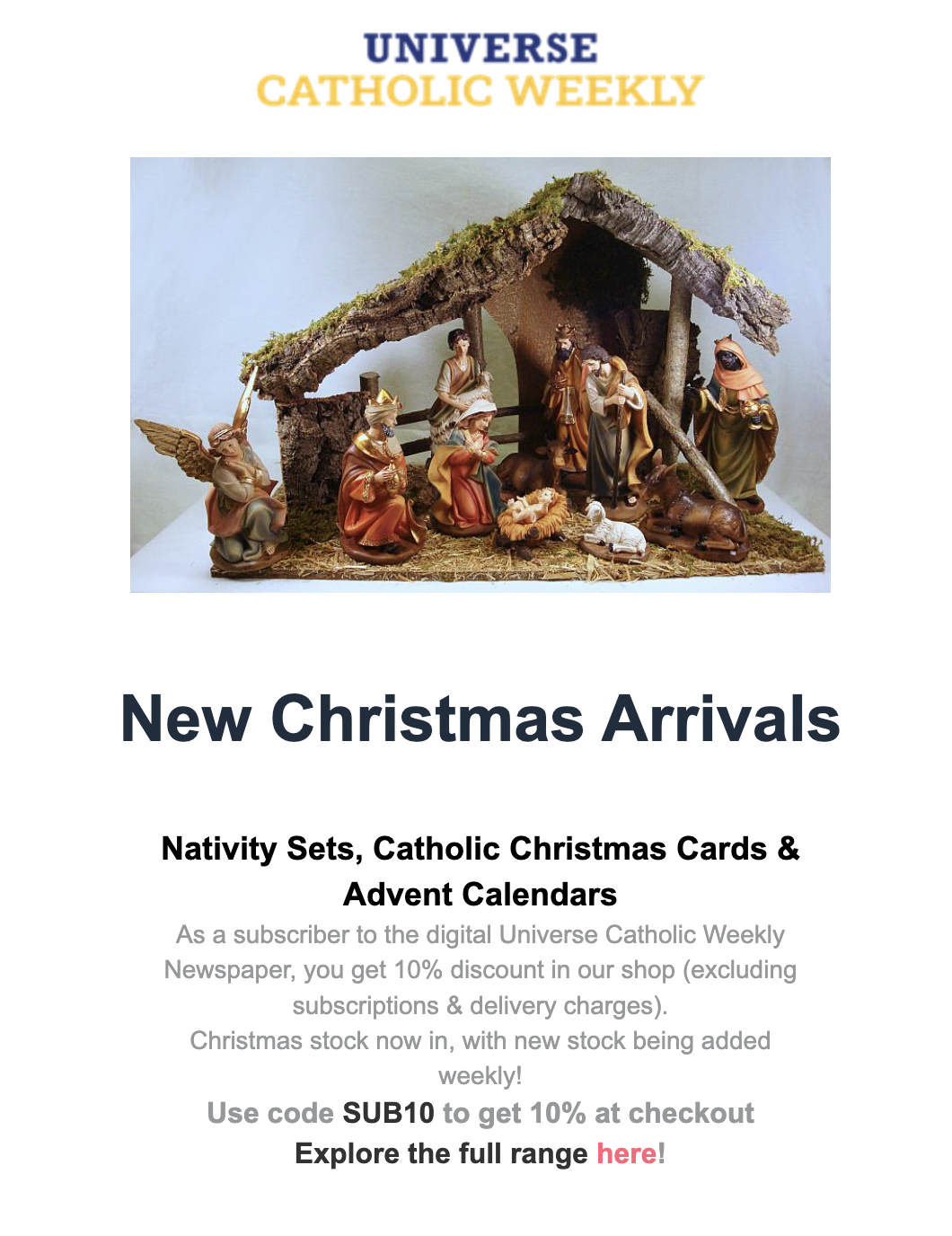 Message from Universe Catholic Weekly (www.universecatholicweekly.co.uk)The Universe Catholic Weekly is thrilled to announce that we have launched our new online newspaper with the full support of our first subscriber none other than His Eminence Cardinal Vincent Nichols.  Order your Digital 4 weeks FREE trial supply by calling Michelle on 0743 661 7650 or email: michelle.jones@universecatholicweekly.co.ukWe are happy to let you know that despite inflation rising to 10.1%that the Universe Catholic Weekly subscription will remain at the current price of £20 for 3 months or £80 for the year.We guarantee that there will be no increase at all until the end of this year.Newsletter – information received before noon on Wednesdays will be included in the next weekend’s newsletter (provided there is space available), and/or posted to the Parish Website.   Information may be left in the office or emailed to office@holytrinitydiss.plus.com.  Special Mass Intentions – envelopes are available in the Community Room for your Mass Intentions.  If it is difficult for you to come to Church to pick up an envelope you may email a request for a Mass Intention to the office.  Please ensure to include the following information; your name and phone number, the name for whom the Intention Mass is for, RIP or other reason, your preferred date if you have one.  If the date requested is unavailable you’ll receive a telephone call so that an  alternative date can be agreed.  Your donation may be posted (cheque), given to Fr. Alex or left in the office when you come to Church – please place any donation in an envelope and include the name for whom the Mass is to be said.   Email: office@holytrinitydiss.plus.comMore news and interesting articles can be found on the diocese website: rcdea.org.uk